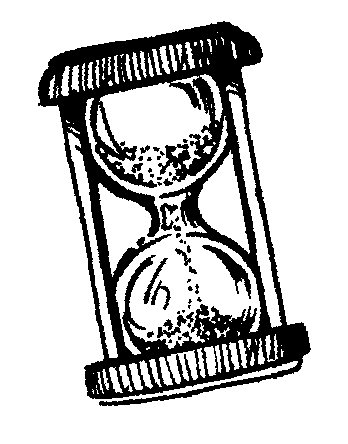 Chrono mathTable d'addition de 3Chrono mathTable d'addition de 3Chrono mathTable d'addition de 3Chrono mathTable d'addition de 3Chrono mathTable d'addition de 3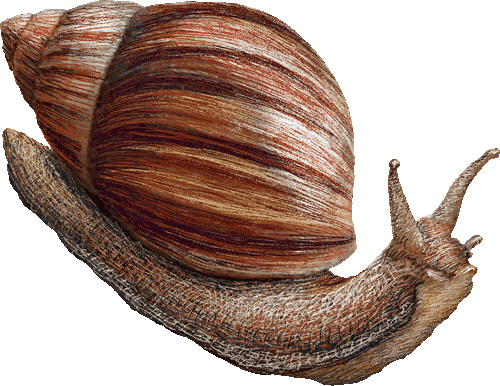 Départ3+43+103+33+83+6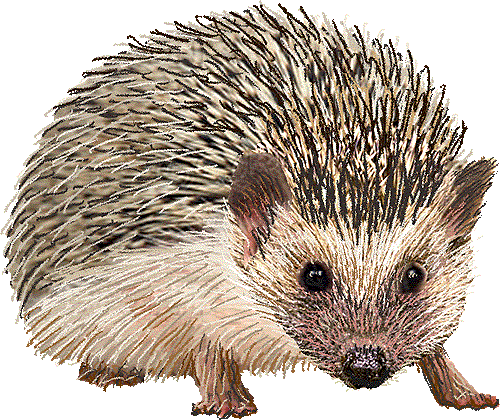 3+0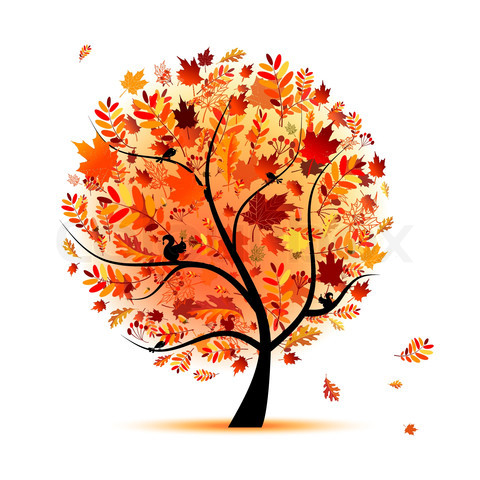 3+93+43+1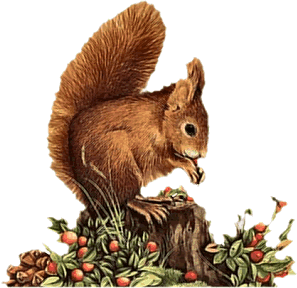 3+33+73+23+53+10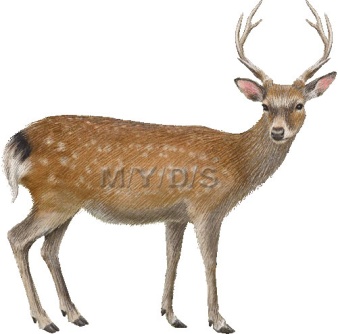 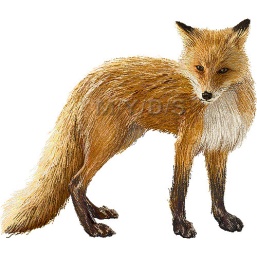 3+53+93+13+73+83+23+03+6MES RECORDS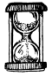 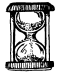 Chronométrer le temps mis pour arriver à la fin de la piste de jeu. MES RECORDSChronométrer le temps mis pour arriver à la fin de la piste de jeu. MES RECORDSChronométrer le temps mis pour arriver à la fin de la piste de jeu. MES RECORDSChronométrer le temps mis pour arriver à la fin de la piste de jeu. MES RECORDSChronométrer le temps mis pour arriver à la fin de la piste de jeu. Date :Temps :Date :Temps :Date :Temps :Date :Temps :Date :Temps :Date :Temps :Date :Temps :Date :Temps :Date :Temps :Date :Temps :